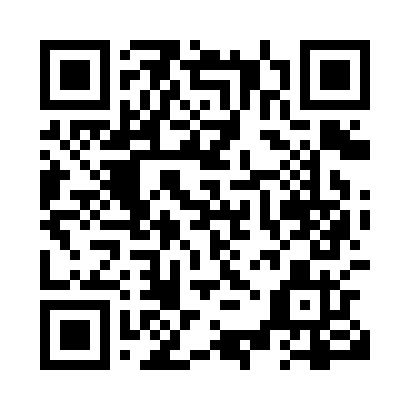 Prayer times for La Croisee, Quebec, CanadaMon 1 Jul 2024 - Wed 31 Jul 2024High Latitude Method: Angle Based RulePrayer Calculation Method: Islamic Society of North AmericaAsar Calculation Method: HanafiPrayer times provided by https://www.salahtimes.comDateDayFajrSunriseDhuhrAsrMaghribIsha1Mon2:514:5312:506:178:4610:482Tue2:524:5412:506:178:4610:483Wed2:524:5512:506:178:4510:484Thu2:534:5512:506:168:4510:485Fri2:534:5612:506:168:4510:476Sat2:544:5712:516:168:4410:477Sun2:544:5812:516:168:4410:478Mon2:554:5812:516:168:4310:479Tue2:554:5912:516:168:4210:4710Wed2:565:0012:516:158:4210:4611Thu2:585:0112:516:158:4110:4412Fri2:595:0212:516:158:4010:4313Sat3:015:0312:526:148:4010:4114Sun3:035:0412:526:148:3910:4015Mon3:045:0512:526:148:3810:3816Tue3:065:0612:526:138:3710:3717Wed3:085:0712:526:138:3610:3518Thu3:105:0812:526:128:3510:3319Fri3:125:0912:526:128:3410:3120Sat3:145:1012:526:118:3310:3021Sun3:155:1112:526:118:3210:2822Mon3:175:1312:526:108:3110:2623Tue3:195:1412:526:098:3010:2424Wed3:215:1512:526:098:2910:2225Thu3:235:1612:526:088:2810:2026Fri3:255:1712:526:078:2710:1827Sat3:275:1812:526:078:2510:1628Sun3:295:2012:526:068:2410:1429Mon3:315:2112:526:058:2310:1230Tue3:335:2212:526:048:2210:1031Wed3:355:2312:526:038:2010:08